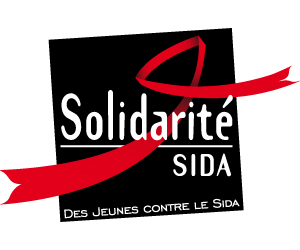 NOM DE L’ASSOCIATION : 	NOTE A L’ATTENTION DU DEMANDEURLa date limite de réception de la candidature est le 30 juin 2018. Tout dossier incomplet ou reçu après la date indiquée sera considéré comme non éligible (les problèmes de connexion Internet ne seront pas pris en considération). Les dossiers incomplets ne seront pas étudiés.Merci de vérifier et cocher avant envoi que les critères suivants sont respectés et que les documents à joindre sont annexés :L’association : Est une association de droit local, non politique et aconfessionnelle Est basée dans un pays éligible à l’axe de financement pour lequel l’association postule  A minimum deux (2) ans d’expérience dans le domaine du VIH/sidaLe projet : Concerne la prévention de proximité et/ou favorise l’accès aux soins, aux traitements et aux droits des femmes OU concerne la prévention de proximité auprès des jeunes de moins de 25 ans Se déroule du 1er janvier au 31 décembre 2019 (1 an)Montant demandé Le montant de la demande à Solidarité Sida n’excède pas 12.000 euros  Un cofinancement est prévu dans le budget du projet Les documents suivants sont obligatoirement joints à la demande : La note conceptuelle (utiliser la trame en annexe) Le budget du projet (utiliser la trame en annexe) Le budget 2018 de l’association  Le rapport d’activités 2017 de l’association Le rapport financier 2017 approuvé par l’Assemblée Générale, accompagné du bilan, des comptes de résultats et annexes, du rapport du trésorier (si disponibles) Le récépissé ou l’extrait du journal officiel d’enregistrement de l’association Les statuts de l’associationDESCRIPTION DE L’ASSOCIATIONNOM DE L’ASSOCIATION :	 Adresse du siège social :	Boîte postale : 	Ville :	Pays :	 Tél. :	E-mail :	Site Internet / page Facebook :	Instagram / Twitter : 	Représentant légal de l’association (président ou autre personne désignée par les statuts) :Nom et Prénom :	Fonction :	 E-mail :	Contact / Référent concernant le projet:Nom et Prénom :	Fonction :	 E-mail :	Tél: :	Type de contact à privilégier :  E-mail    Tél.Skype : 		 Date de création de l’association : 	 Personnes concernées par les activités de l’association :Nombre de bénéficiaires des actions de prévention en 2017:	Nombre de bénéficiaires des actions de prise en charge en 2017 :	Nombre de bénéficiaires sous ARV en 2017 : 	 Nombre de nouveaux cas VIH+ en 2017 : 	 Ressources humaines de l’association :  Objectifs de l’association (5 lignes maximum) Quelles sont les principales activités menées par l’association ? (10 lignes maximum) Budget global de l’association du 1er janvier au 31 décembre : Liste des principaux bailleurs de l’association en 2018 :  Comment l’association a-t-elle connu l’Appel à Projets International de Solidarité Sida ? (3 lignes maximum)DESCRIPTION DU PROJET : (3 pages maximum)NOM DU PROJET :	Axe de financement  : 1 - Populations Vulnérables / Populations Clés : femmes Préciser : 	 2- Prévention jeunes Type de projet : Nouveau projet pour l’association  Poursuite d’un projet existant déjà mené par l’association  Développement d’un projet existant Lieu(x) de réalisation :  Zone rurale 	 Zone urbaine 	Zone péri-urbaine Localité(s) : 	Date de démarrage du projet :	        Durée:	Budget du projet : Résumé du projet : Merci de synthétiser le projet (10 lignes maximum).Contexte et origine du projetMerci de décrire le contexte (données épidémiologiques, positionnement par rapport au 3x90, politiques publiques et stratégies en matière de lutte contre le VIH/sida et de santé sexuelle et reproductive, mécanismes de financement, accès aux traitements et aux soins) les besoins, l’origine du projet et son évolution. Comment le projet s’inscrit-il dans ce contexte et permet-il de répondre aux besoins identifiés ? (10 lignes maximum) Public(s) concerné(s)Nombre prévisionnel de bénéficiaires du projet en 2019 : 	Définir le(s) groupe(s) cible(s), leur(s) besoin(s) et problématiques(s) spécifique(s). Comment l’association répond aux besoins identifiés ? Expériences :Merci de développer l’expérience de l’association auprès du public cible (activités menées, durée, etc.)Changements visés/objectifs spécifiquesQuels sont les différents changements visés/objectifs spécifiques du projet ? ActivitésDécrire concrètement les activités mises en œuvre pour atteindre chaque changement visé : ce qui va être fait pour atteindre le changement visé, comment, pour qui, à quelle fréquence?Complémentarité :Quels sont les autres dispositifs existants sur la zone ? Comment l’association va-t-elle travailler en complémentarité avec eux ?Messages diffusésSi l’association postule pour un projet de prévention, quels sont les messages qui seront diffusés ?DéclaréesNon déclaréesBénévolesTotalNombre de personnes impliquées dans les activités de l’association 201520162017Total des charges(dépenses)€€€Total des produits(recettes)€€€Résultat (Différence)€€€Montant global du projet en 2019 (en euros)Montant demandé à Solidarité Sida (en euros)Cofinancements (en euros),préciser s’ils sont acquis, à confirmer ou à rechercher€€